Seminar In TaxationLAW 805Fall 2019Adjunct Profesor Shelia Dansby HarveyThe ProfessorName:  Shelia Dansby HarveyMeeting Times: Mondays and Wednesdays, 10:30 - 11:45Meeting Room:  212Telephone:  281.381.0196Office Hours:	Mondays and Wednesdays			Noon - 1 p.m.			(All other times by appointment only)Course Books & MaterialRequired Reading: Leonard E. Burman and Joel Slemrod, Taxes In America:What Everyone Needs To Know (2013).Suggested Reading: Elizabeth Fajans and Mary R. Falk, Scholarly Writing for Law Students (5th ed 2017)Additional readings will be assigned periodically. Course Description & ObjectiveCourse Description:Taxation academics are fond of quoting Justice Oliver Wendell Holmes who once said, “Taxes are what we pay for civilized society.” This seminar focuses on the role of federal tax policy in promoting and discouraging behavior deemed beneficial or detrimental to maintaining our democracy. The Internal Revenue Code includes dozens of provisions that arguably employ tax policy to shape and prioritize social outcomes. For almost every provision, questions abound, including: who should pay the taxes? Is taxation the correct vehicle for molding behavior? Is the provision effective? Should there be an expansion or contraction of the provision or the policy goal, and if so, what would that look like? This seminar will explore selected tax policy provisions.Objective:The primary seminar goal is to assist students in developing scholarly writing skills grounded in critical thinking, in-depth research and the ability to add to (rather than rehash)  the academic conversation. The secondary objective is to expose students to the broader implications of selected Internal Revenue Code provisions.Student Learning OutcomesGradingParticipation/Attendance 		10 points  Research Paper Drafts 		40 points  Final Research Paper 		50 points  				        100 pointsWriting Requirement GuidelinesThis seminar meets the Writing Requirement for graduation. Students are expected to meet all deadlines stated in this syllabus.  Students may select a topic from the list below or propose a different topic. Students must select their topics and have them approved by the professor no later than Wednesday, September 4, 2019. Please notify the professor of  your topic by sending an email to shelia@SheliaDansbyHarvey.com. Because some of the topics might be similar, the selection statement should include a brief description of the topic.   Generally, topics will be approved in the order they are submitted. Topic cannot be changed without the professor’s permission.Please adhere to the following guidelines.Thesis Presentation: Each student should offer a topic that states a position they will prove. Students prepare  5 minute presentations on the law and their proposed position. The position is expected to be based on initial stages of research. Students must select topics that can be sufficiently developed.Persuasive Argument Presentation: The outlines students submit prior to this presentation should be thoroughly researched and contain numerous legal sources comprised of cases, statutes, legislative history, and law review articles. The presentations should be about 10 minutes each.Excerpts on Topics: Students’ progress from thesis to second draft should be evident in this 10 minute presentation.

Students are expected to use PowerPoint as an aid to their Persuasive Argument and Excerpts on Topics presentations.Capital gains tax  Charitable contributions deduction Child subsidies (CTC, CDCTC) Community development tax incentives (e.g., NMTC, EZs, LIHTC) Education tax incentives Estate tax and inheritance tax Executive CompensationExpensing and depreciation Health insurance tax subsidies (ACA subsidies, ESI exclusion, HSAs and HDHPs) Mortgage interest deduction/homeownership tax incentives Research and experimentation tax credit/taxes and innovation Retirement tax incentives (IRAs, 401(k) plans, pensions) “Sin Taxes” State and local tax deduction Subsidizing work (EITC, WOTC, WWOTC) Taxes and small business Taxation of multinationals Tax-exempt bonds AccommodationsStudents requesting accommodations may do so through the Office of Student Affairs.Participation, Attendance & ProfessionalismStudents are expected to be fully engaged in classes and behave professionally at all times. Participation includes being prepared to discuss assigned reading and tasks. Professionalism includes showing interest in presentations given by the professor, fellow students and guest speakers. Students are required to focus on activities taking place in the classroom and set aside all distractions, including side conversations, cell phones and laptops. Students should readily share their research challenges and progress with the class. Most importantly, students’ behavior should show that they embrace the opportunity to add to the scholarly discussion regarding their chosen topics.  Class attendance is required and only 3 absences are allowed. This class will take roll by signature. Failure to sign the attendance sheet will be considered an absence.Academic Calendar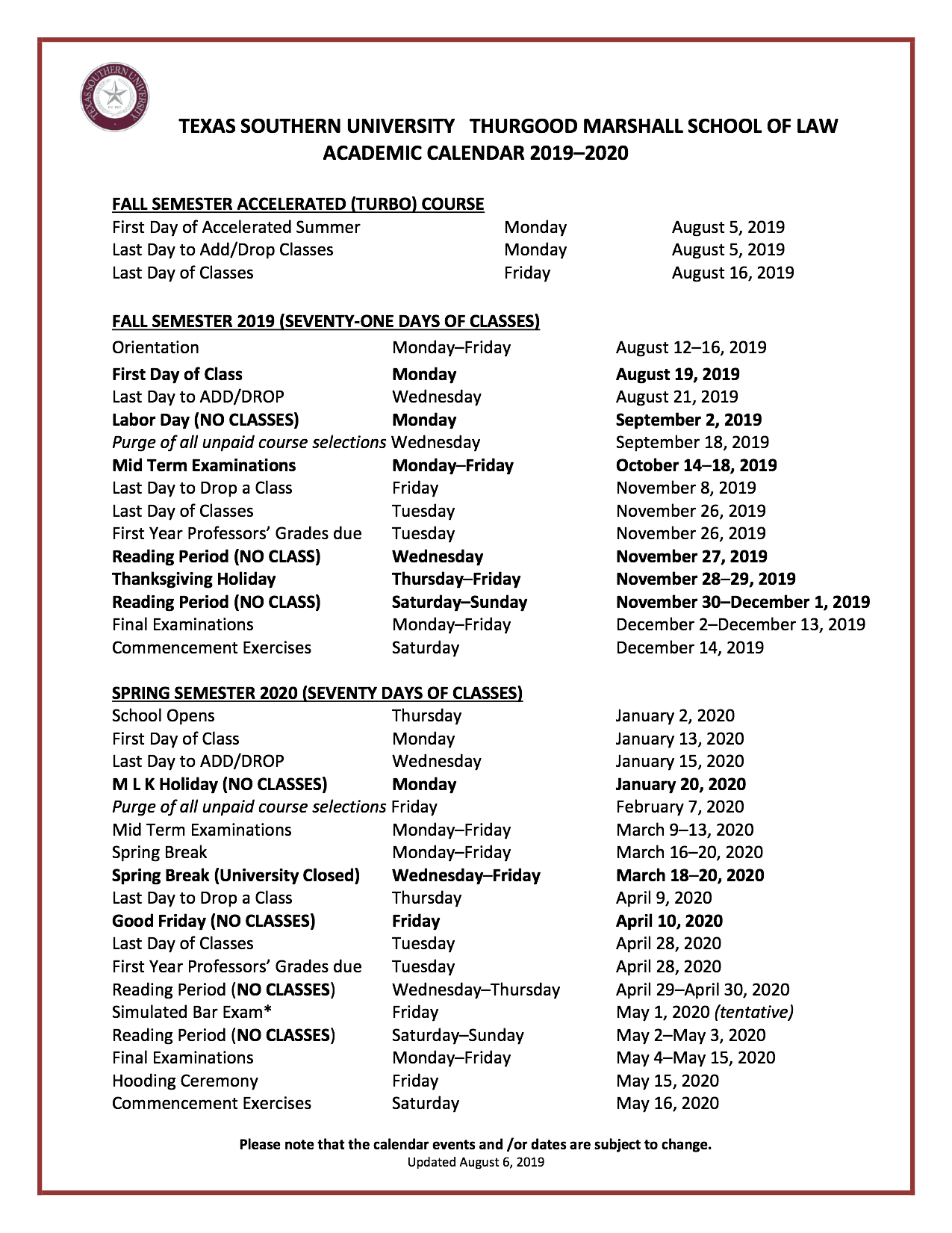 Policies & ProceduresAppendix AASSIGNMENTSAUG   19		INTRODUCTIONAUG   21		WHAT IS TAX POLICY?AUG   26		TOPIC & THESISAUG   28		TAX POLICY CURRENT HOT TOPICSSEPT    4		HOT TOPICS, cont. (Last day to submit selected topic)SEPT    9		THESIS PRESENTATION (first 1/2 of class in alphabetical order)SEPT  11		THESIS PRESENTATION (second 1/2 of class)SEPT  16		RESEARCH DISCUSSIONSEPT  18		TAX INEQUALITY SEPT  23		PERSUASIVE ARGUMENTS  SEPT  25		PERSUASIVE ARGUMENTSSEPT  30		PERSUASIVE ARGUMENTSOCT    2		PERSUASIVE ARGUMENTSOCT	7		PERSUASIVE ARGUMENTSOCT	9		PEER EXCHANGE & REVIEWOCT  14		NO CLASSOCT  16		FIRST DRAFT DUE BY 11 AMOCT  21		EXCERPTS ON TOPICS OCT  23		EXCERPTS ON TOPICS OCT  28		EXCERPTS ON TOPICS OCT  30		EXCERPTS ON TOPICSNOV    4		EDITINGNOV    6		GUEST SPEAKERNOV   11		SECOND DRAFT DUE BY 11 AMNOV  	18		HOT TOPICS REVISITEDNOV  	20		EDITINGNOV 	25		LAST DAY OF CLASS — WRAP-UPDEC 	  6		FINAL PAPER DUE BY 11 AM		FINAL PAPER DUE BY NOONAppendix B GUIDANCE for WRITING REQUIREMENT PAPER
Students must complete first drafts of their paper that must include the following: cover sheettable of contentssingle-spaced footnotes with proper Bluebook formattable of authorities12-point font (Times Roman), one-inch margins (on top, bottom, left and right)minimum 15 pages. Page “1”  Part 1. Introduction: Your thesis statement; Explain why the topic is an important problem or issue in law; identify the positions taken by other scholars in the area; Part 2. Discussion of the legislative or judicial history on your issue;
Part 3. Discussion of statutes, cases, and law review articles where you have Part 4. Your original contribution to the academic conversation. Second drafts include all the first draft requirements and be at least 20 pages. The second draft should show an improved level of critical examination.Students’ final submissions should reflect the a high-quality level of critical thinking and scholarly writing. Appendix C (Taken from the Student Rules and Regulations, Part B. Seminars and Independent Research) 1. Seminars Seminars are offerings normally restricted to 16 students or, at the instructor’s option, 20 students, in which the instructor must require rigorous written work, which comprises at least two-thirds of the basis for the grade. The Law School's Requirements for a Seminar Paper At present, students must take a seminar offering "in which the instructor must require rigorous written work, which comprises at least two-thirds of the basis for the grade." (See Student Rules and Regulations 2008-2009, page 8.) The seminars that fulfill this requirement are so marked in the law school's offerings. Neither a clinic nor a simulation course may substitute for the seminar requirement, but credit for an independent research project in lieu of a seminar is possible when the project "is equivalent in scope in quality to a seminar paper" and a copy of the student's paper is filed with the Office of the Dean. (See Student Rules and Regulations 2008-2009, page 8.) At present, there is a registration procedure for both LAW 802 Independent Research I and LAW 803 Independent Research II. Also, the paper written for both courses "must be equivalent in scope to a Law Review article of at least 20 double spaced typewritten pages, excluding the cover, table of contents, footnotes, and Table of Authorities." In addition to an application, students must 9 submit "an exhaustive outline for the paper." Scholarly Writing for Law Students is a required text. And, students must meet at least monthly with the supervising professor. (For LAW 802, see Spring 09 Guidelines, page 1, 2, 4, and 6-7.) We believe that the "rigorous written work" required for a Seminar Paper should at least meet the minimum requirements set out for an independent research project. We have completed extensive research of other law schools that have a similar requirement, and we plan to make this information available in a series of Quick Teaching Tips. We have also compiled a set of resources to help the faculty and students, and we will make these resources available to faculty through a series of Quick Teaching Tips and to students through our Learning & Assessment Lab. Based on the educational literature, a student's Seminar Paper should show the student's mastery of the in-depth research undertaken and demonstrate how the student has organized, clarified, or advanced this body of knowledge in resolving the issues raised by the paper. The qualities that make a Seminar Paper different from many other law school writing projects are: 1. Original Analysis, 2. Comprehensive Research on the Topic, and Extensive Footnotes. Twenty double-spaced typewritten pages, excluding the cover, table of contents, footnotes, and Table of Authorities, is a minimum requirement for a seminar paper as is 12-point font (Times Roman), one-inch margins (on top, bottom, left and right), and single-spaced footnotes that follow the Blue Book for citations. Because our students need to be introduced to the process of scholarly writing and because we have found assessment to be essential to our student's mastering skills, we propose the following steps as minimum requirements for a seminar paper: Students select a topic that the meets the professor's requirement for the seminar. Students submit an initial, brief description of the topic and a research plan under the guidance of the 
professor; students meet with the professor to discuss progress on the seminar paper to be sure that the student is on the right track and, if necessary, students are directed to scholarly writing resources in the Learning & Assessment Lab. Students conduct research and develop a detailed outline, annotated with references to the key cases and other materials that the student plans to consider under the guidance of the professor; students meet with the professor to discuss progress on the seminar paper to be sure that the student is on the right track and, if necessary, students are directed to scholarly writing resources in the Learning & Assessment Lab. Students submit drafts of the seminar paper and receive feedback; students meet with the professor to discuss progress on the seminar paper to be sure 10 that the student is on the right track and, if necessary, students are directed to scholarly writing resources in the Learning & Assessment Lab. Students submit a final paper that is at least 20 double-spaced typewritten pages, excluding the cover, table of contents, footnotes, and Table of Authorities etc., with 12-point font (Times Roman), one-inch margins (on top, bottom, left and right), and single-spaced footnotes that follow the Blue Book for citations; students meet with professor to discuss the final paper. A copy of the student's submissions with faculty feedback is submitted to our data base for works in progress. 
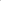 Student Outcomes--
By the end of this course a student will be able to: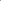 Evaluation Tool--
In furtherance of these outcomes, a student will be required to:Identify and assert issues impacting tax policy 
Develop and support a legal position based on the identified issue 
Practice persuasive argument writing styles in a comprehensively researched paperPrepare a thesis statement. 
Prepare a draft outline 
Defend thesis statement in 
presentation style format 
Prepare first and second 
rafts of researched thesis 
resent researched drafts 
Use skills to prepare a final 
omprehensive academic paper